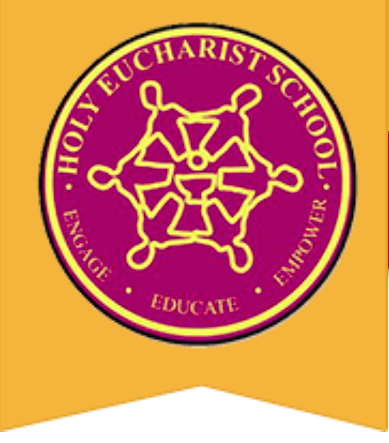 RELIGIONENGLISHMATHEMATICSINTEGRATED STUDES - INQUIRYPHYSICAL EDUCATIONTHE ARTSLOTE - Language Other Than English SCIENCE, TECHNOLOGY, ENGINEERING AND MATHEMATICS (STEM)HOLY EUCHARIST SCHOOL - St ALBANS SOUTH Term Outline Sheet - 2019 GRADE:  3     TERM: 3Unit:   Called to be stewards of GodUnderstandings: Stewardship is how we take care of everything that God created through our actions.Stewardship is responsibility, action and caring for others and things around us.We are all called to be good stewards. There are times when I need to put myself first to be able to help others. Forgiveness and being forgiven is a way to care for myself and others.God is always with us in times of need and in good times too.I can live by the examples of saints and spiritual world leaders.Reading and ViewingYour child will be:Identifying the text structure and language of different text types.Understanding that authors write for a specific purpose (to entertain, to persuade, to inform) Writing independent clauses as groups of words that contain a subject and a verb and can stand alone as a complete thought. Identifying simple sentences that consist of only one clause.Using strategies of blending and segmenting to read complex and unknown words.Identifying the feelings and opinions of different characters in a text. WritingYour child will be:Using paragraphs correctly to organise ideas logically. Using different spelling strategies to write words independently when writing,Using joined letters that are clearly and consistently formed when handwriting.Using an apostrophe correctly to join two words when writing contraction words. Expanding contracted words.Using simple, compound and complex sentences to express and combine ideas.Using print and digital resources to gather information about a topic.Checking and editing writing for spelling using a variety of resources, such as dictionaries, glossaries, spell check.Rereading and editing writing to ensure appropriate punctuation and sentence structure is used.Speaking and ListeningYour child will be:Understanding how to use language to express feelings and opinions on different topics.Contributing actively to class and group discussions. Using extended vocabulary and developing their knowledge of grammar and content-specific words. Your child will be:MEASUREMENT:Using appropriate uniform units when measuring mass and capacity.  Recognising and using formal units of g, kg, ml, l.Comparing and ordering objects according to size using comparative language. MONEY:Describing denominations of notes and coins.Partitioning dollar amounts up to $5 using 50c, 20c, 10c and 5c.Counting change required for simple transactions.FRACTIONS:Demonstrating what a whole and a part of a whole is.Accurately describing ½, ¼, ⅓, ⅕ as various parts of a whole.Counting and representing multiples of fractions.MULTIPLICATION:Using a range of strategies to multiply 2s, 3s, 5s and 10s (eg. skip counting, times tables, arrays, groups, repeated addition).Recognising the relationship between multiplication and division.Solving mental and written multiplication problems.Using digital technologies to solve multiplication problems.Topic:  You Spin Me Round!Learning Area: Earth SciencesBig Questions: How does the earth’s rotation cause regular changes to the earth’s surface? How does the earth’s surface change over time (as a result of natural processes and human activity)?Understandings:The earth’s rotation on its axis causes regular changes, including day and night. We have seasons because of the rotation of the earth on its axis and its revolution around the sun. Earth’s surface has changed and continues to change over time due to natural processes (e.g. erosion, weathering) and human activity (e.g. pollution, deforestation). Different places experience different climates and conditions due to their geographical location (e.g. next to the equator).Your child will be:Learning a variety of Athletics events and tabloid sports in preparation for the Grade 3-6 Athletics Day.Practising and refining fundamental movement skills and applying them to different sports, such as Gymnastics, Hockey, Lacrosse and Skipping. Participating in the Middle & Senior Swimming Program to increase their coordination and confidence in the water, as well as learning important water safety skills.Visual ArtsYour child will be: Exploring and creating visual conventions, techniques and technologies in a mixed media and 3D artwork, involving modelling with clay.Using imagination and creativity to show a space moon walk scene in commemoration of Apollo 11 moon landing in a historical context and expressing ideas to an audience.Using elements of art such as contrast, balance, space, form and colour to give visual effects.MusicYour child will be: Identifying loud and soft in musical pieces. Creating loud and soft sounds with voice and instrument.Developing aural skills.Identifying changes in dynamics (loud and soft).Creating simple musical pieces using dynamics (loud and soft).Identifying and using music terminology for dynamics: piano, forte, pianissimo, fortissimo, crescendo, diminuendo.Identifying and using music symbols for dynamics: piano, forte, pianissimo, fortissimo, crescendo, diminuendo.Chinese – MandarinYour child will be:Continuing to learn numbers in Chinese from 1-30.Learning animal names in Chinese. Using pinyin to write simple sentences about the animals they do not like. Your child will be:Interpreting and using data to build scaled models.Using digital technologies to solve multiplication problems.Using word processing software to complete basic functions.PARENT’S SIGNATURE:_______________________________ DATE:______________________